Literacy LearningMonday 18th May, 2020 Literacy (Handwriting)Activity 1Either read Chapter 7 of ‘Fantastic Mr Fox’ or listen to the relevant chapter using the following link: https://www.youtube.com/watch?v=nJofxwa5bMoActivity 2Year 1 Please copy each sentence 3 times into your exercise book 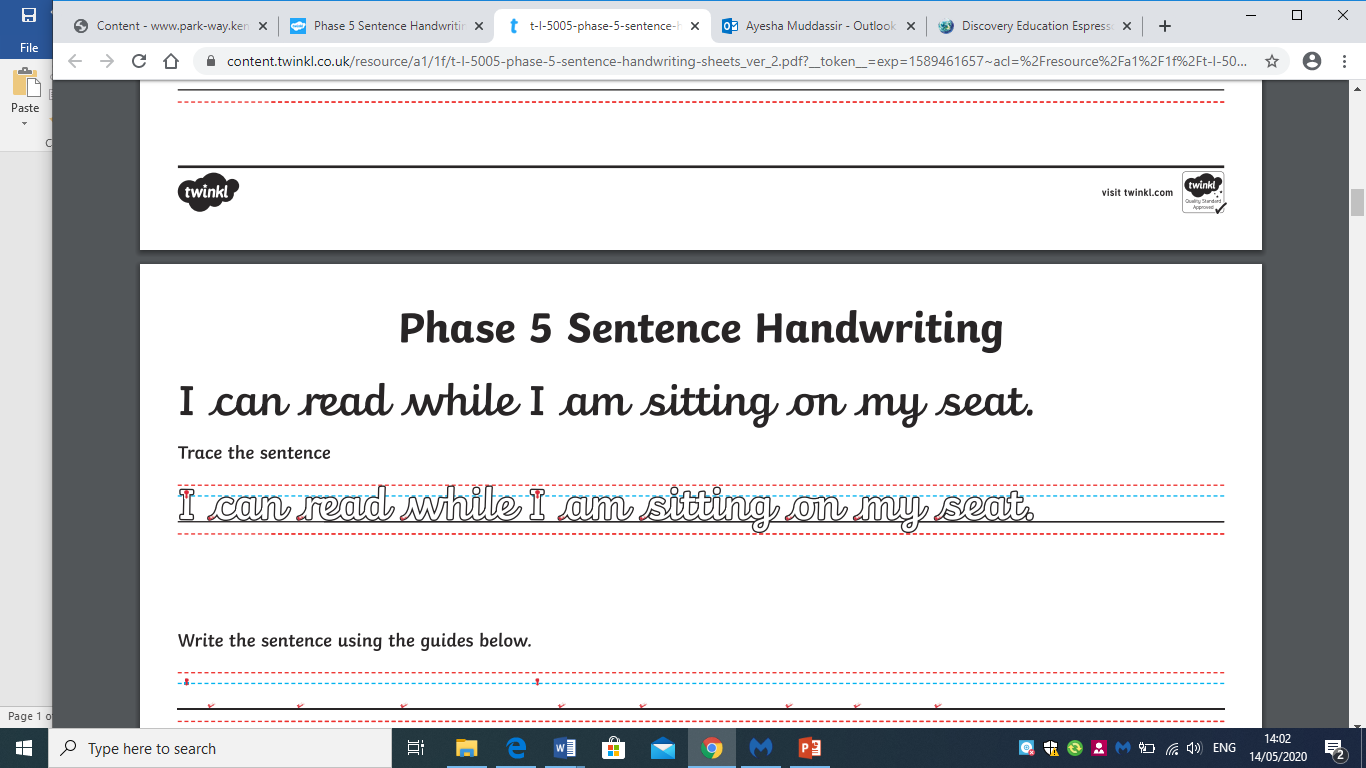 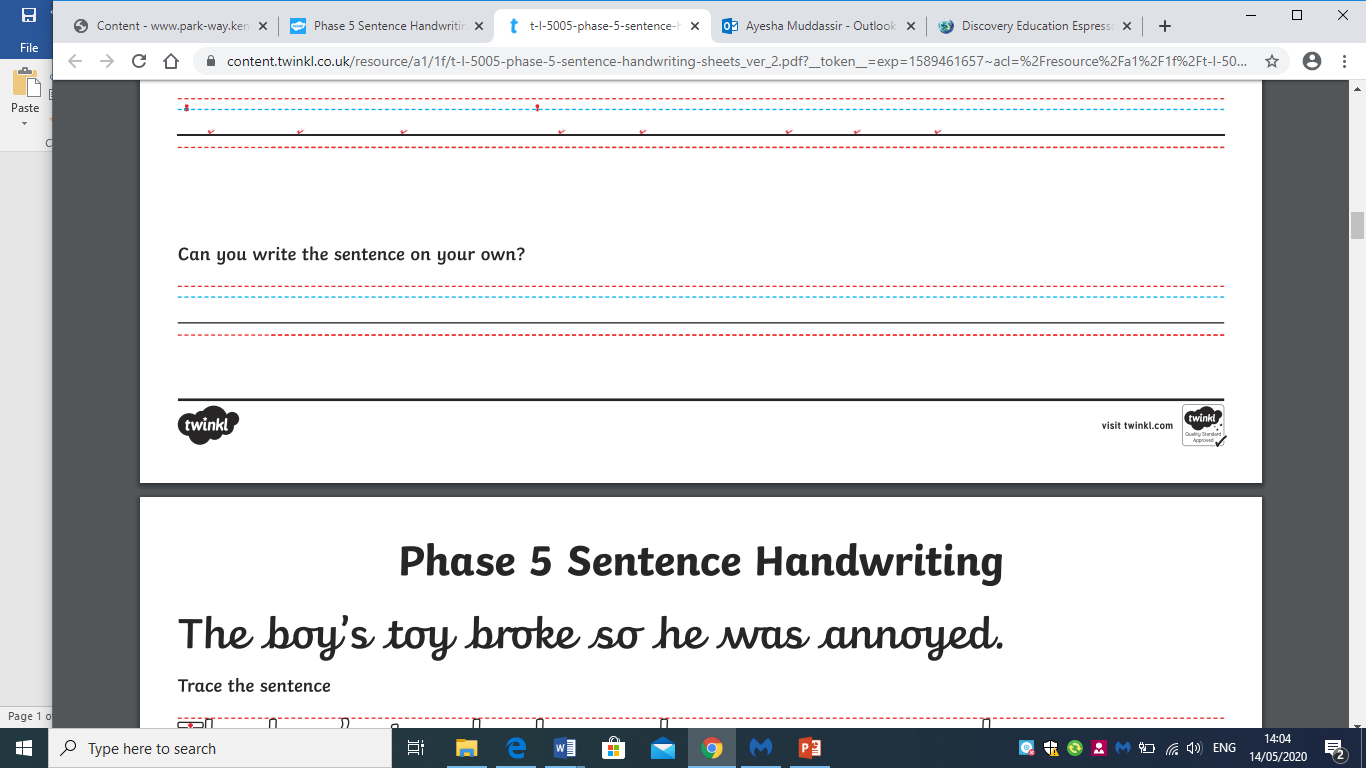 Year 2  Please copy the following poem into your exercise book in joined up handwriting. Make sure you join ‘r’ as a top exit letter. 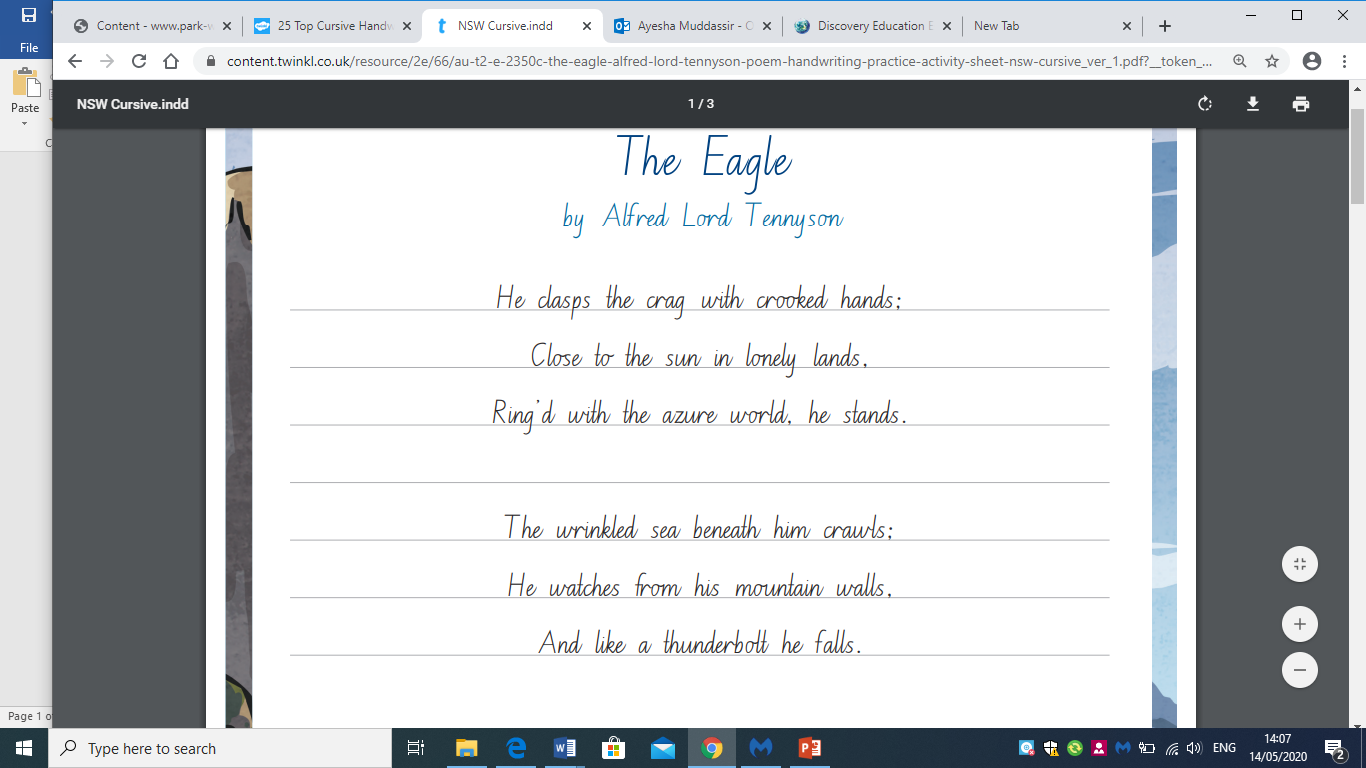 SpellingsYear 1 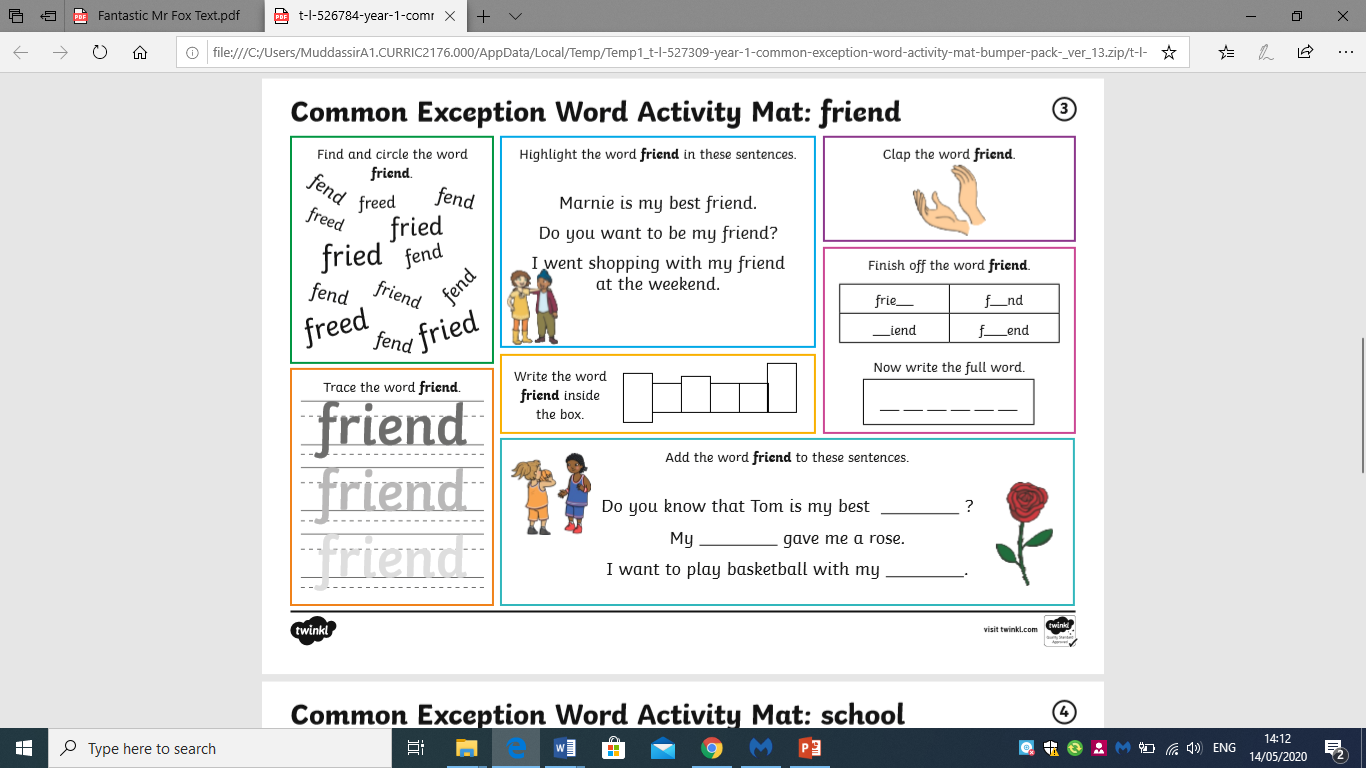 +CHALLENGE: Use the word ‘here’ in 3 sentences.Year 2 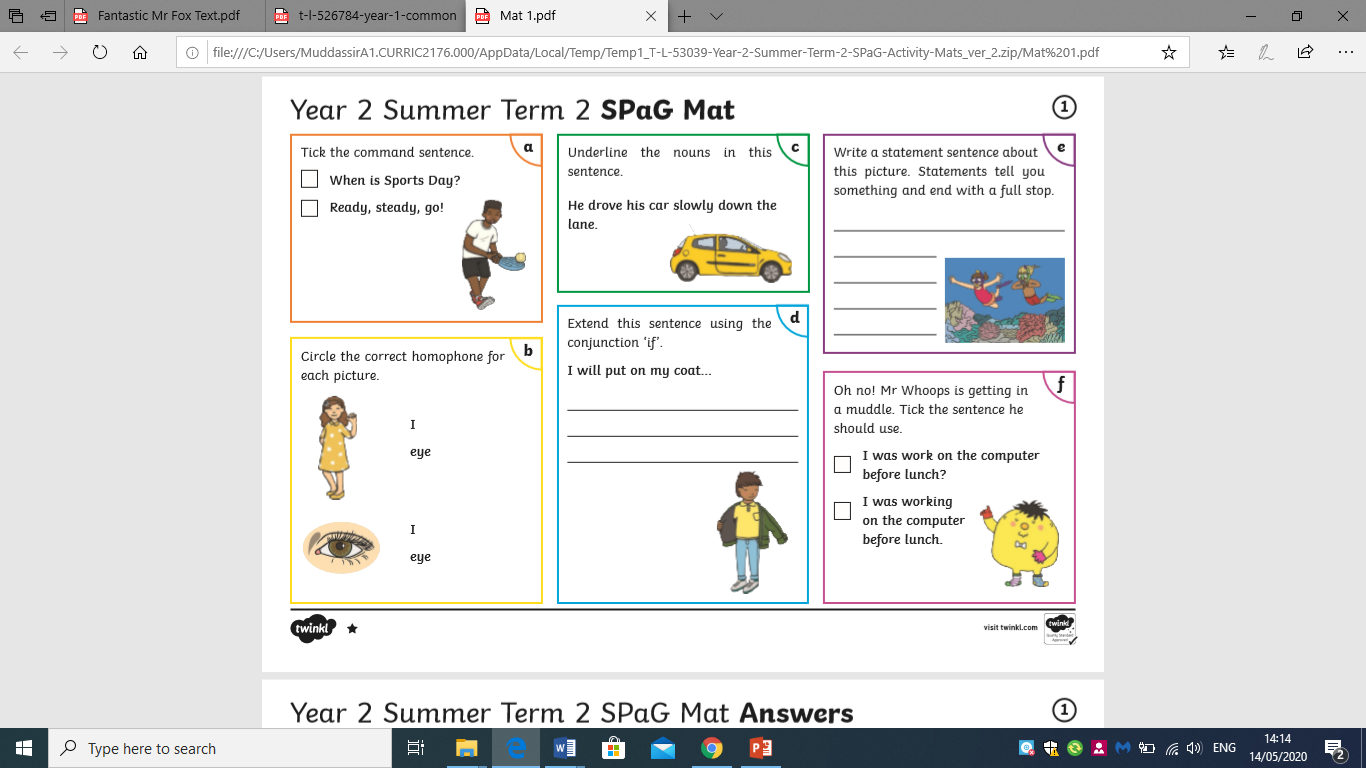 